地域統計情報＜各省庁の統計＞経済BANK（世界経済の統計）http://www.keizai―bank.com/kuni/index.html各都道府県の統計部局へのリンク（北海道・総合政策部情報統計局統計課HP内）　http://www.pref.hokkaido.lg.jp/ss/tuk/link_prf.htm総務省統計局http://www.stat.go.jp/財務省・統計情報http://www.mof.go.jp/statistics/各財務局へのリンク（各地の財務局のHPに地域の統計が掲載されている）https://www.mof.go.jp/about_mof/zaimu/zaimu.htm財務省：貿易統計（税関統計）　http://www.customs.go.jp/toukei/info/経済産業省・統計情報http://www.meti.go.jp/statistics/index.html各地方経済産業局へのリンク（各地方産業局HPに統計や政策に関する情報がある）http://www.meti.go.jp/network/data/b100001j.html国土交通省・統計情報　http://www.mlit.go.jp/statistics/index.html地方分局へのリンク（各地方分局のHPに地域再生やまちづくりに関する情報が多くある）http://www.mlit.go.jp/kanrenlink.html厚生労働省・統計情報　http://www.mhlw.go.jp/toukei_hakusho/toukei/文部科学省：統計情報　http://www.mext.go.jp/b_menu/toukei/main_b8.htm農林水産省：統計情報　http://www.maff.go.jp/j/tokei/環境省：統計情報　http://www.env.go.jp/index.html内閣府：統計情報　http://www.esri.cao.go.jp/index.html＜主要な統計情報＞○ e-Stat（政府統計の総合窓口）http://www.e-stat.go.jp/SG1/estat/eStatTopPortal.do?method=init・各府省が公表する統計データを一つにまとめたサイト・各府省は統計表をe-Statに登録し、各府省Webサイトからもe-Statにリンクを行っている１．人口・世帯○国勢調査（総務省）　総務省統計局のＨＰ⇒統計データ⇒分野別一覧の国勢調査　2015年の統計値が出るhttp://www.stat.go.jp/data/kokusei/2015/index.htm・対象：日本国内に常住している者・内容：人口や世帯、就業状態等の実態調査・頻度：基本的に５年に一度　人口（年齢別、世帯構成、労働力人口）　常住地就業者（産業大分類、職業大分類）　従業地就業者（産業大分類、職業大分類）　人口移動国勢調査の都道府県・市町村の主要データ一括表　男女別人口、年齢３区分、就業者昼間人口など　統計データを探す＞主要な統計から探す＞国勢調査＞都道府県・市町村統計表　　平成12年、17年、22年、27年○住民基本台帳（総務省）http://www.e-stat.go.jp/SG1/estat/GL08020101.do?_toGL08020101_&tstatCode=000001039591・住民票を世帯ごとに編成し作成する公簿・対象：住民基本台帳に基づき、整理集計・内容：人口・人口動態・世帯数の調査・頻度：毎年２．企業・事業所○経済センサス（総務省・経済産業省）　http://www.stat.go.jp/data/e-census/①基礎調査・事業所や企業の基本的な構造を調査し、地域ごとの産業構造を明らかにする・2009年、2014年・対象：個人経営の農林漁業等を除く事業所・内容：事業所の名称、所在地、従業者数、事業の種類等　　　　2014年調査では収入額も記載（市町村、大分類）②活動調査・事業所、企業の経済活動の詳細を把握する・2012年、2016年（金額データは1年前）・対象：個人経営の農林漁業等を除く民間の事業所・内容：事業所の売上(収入)金額、付加価値額、費用、設備投資額等　　　　（市町村、大分類、本支店別）３．商業（卸・小売）○商業統計（経済産業省）　http://www.meti.go.jp/statistics/tyo/syougyo/・対象：卸売業、小売業を営むすべての民営事業所・内容：事業所ごとの従業者の数や商品販売額など　　　　商業集積地（商店街、大型店）単位の集計もある※2014年（平成26年）より、経済センサス‐基礎調査と商業統計調査を一体的に実施４．工業（工場統計）○工業統計（経済産業省）　http://www.meti.go.jp/statistics/tyo/kougyo/・対象：製造業を営むすべての民営事業所・内容：事業所数、従業者数、製造品等出荷額、原材料 使用額など・頻度：毎年、０年、５年は全数調査５．サービス業○特定サービス業実態調査　http://www.meti.go.jp/statistics/tyo/tokusabizi/result-2.html・対象：特定のサービス業・内容：都道府県別の売上高、従業者数など６．観光統計e-Statから統計データを探す＞政府統計全体から探す＞観光庁　旅行・観光消費動向調査（確報）あるいは観光庁のHPから　　http://www.mlit.go.jp/kankocho/siryou/toukei/kouzou.htmlへ入ると、地域別の観光統計、観光の経済効果の解説など７．都道府県の生産、所得、消費○県民経済計算（内閣府）　http://www.cao.go.jp/　内閣府ホーム＞統計・調査＞国民経済計算＞県民経済計算　平成13年度‐平成26年度（93SNA、平成17年基準）各都道府県の人口、就業者数、雇用者数　　　　　　県内の産業別生産額　　　　　　分配・所得項目　　　　　　支出項目各都道府県、政令市の統計　http://www.esri.cao.go.jp/jp/sna/sonota/kenmin/todouhukensi/todouhukensi.html８．地方財政総務省の統計が中心：地方財政（TとG）　〇地方財政統計年報　　http://www.soumu.go.jp/iken/zaisei/toukei.html　〇市町村決算状況調べ　　http://www.soumu.go.jp/iken/kessan_jokyo_2.html　〇市町村課税状況等調べ　　　総務省トップ >政策 >地方行財政 >地方税制度 >地方税に関する統計等　http://www.soumu.go.jp/main_sosiki/jichi_zeisei/czaisei/czaisei_seido/ichiran09.html　　←　課税対象の個人所得額など９．金融（預金、貸出）　〇全国地方銀行協会　　　http://www.chiginkyo.or.jp/　　　　⇒　地方銀行について　　　　⇒　地方銀行の主要勘定　〇日本銀行　　　https://www.boj.or.jp/　　　⇒　統計　https://www.boj.or.jp/statistics/index.htm/　　　⇒　預金・貸出　https://www.boj.or.jp/statistics/dl/index.htm/　〇信金信組　　　http://www.shinkin.co.jp/tikubetu/index.htm　　　⇒　各地域の信金信組のディスクロージャーから貸借対照表、経営指標など１０．年金・医療　厚生労働省　統計情報一覧http://www.mhlw.go.jp/toukei/itiran/index.html　Δ年金：市町村http://www.mhlw.go.jp/topics/bukyoku/nenkin/nenkin/toukei/sikutyouson.html　厚生労働省ホーム > 政策について > 分野別の政策一覧 > 年金 > 年金・日本年金機構関係 > 統計情報 > 市町村別状況　Δ年金：市町村納付状況http://www.mhlw.go.jp/topics/bukyoku/nenkin/nenkin/toukei/nenkin_sikutyouson.html　ホーム > 政策について > 分野別の政策一覧 > 年金 > 年金・日本年金機構関係 > 統計情報 >Δ市町村医療費http://www.mhlw.go.jp/stf/seisakunitsuite/bunya/kenkou_iryou/iryouhoken/database/iryomap/index.htmlホーム > 政策について > 分野別の政策一覧 > 健康・医療 > 医療保険 > 医療保険データベース > 医療費の地域差分析Δ市町村介護認定者数http://www.wam.go.jp/wamappl/00youkaigo.nsf/aAreaSelect?OpenAgent１１．農林水産省　http://www.machimura.maff.go.jp/machi/ホーム > 統計情報 > わがマチ・わがムラ 市町村別農業産出額http://www.maff.go.jp/j/tokei/kouhyou/sityoson_sansyutu/index.html（注意事項）※国勢調査と住民基本台帳での人口の違い国勢調査は現住地での人口、住民基本台帳は住民登録に基づいた人口であるため一致しない。※常住地人口と従業地人口の違い・常住地人口：地域に常住している人口（夜間人口）・従業地人口：常住人口－流出人口+流入人口（昼間人口）※工業統計と経済センサスの違い・工業統計：工場の統計であるため、間接部門は入っていない　　　　　　基本的には従業員が4人以上の事業所が対象・経済センサス：すべての事業所が対象のため、間接部門が入っている＜統計情報の利用例＞○人口、人口動態をみる・総務省統計局→統計データ→統計表一覧→「国勢調査」○自然増減・社会増減をみる・総務省HP→政策→地方行財政→「住民基本台帳」→「人口・人口動態及び世帯数」〇転入者と転出者の多い地域をみる（2005年～2010年）・総務省統計局→統計データ→統計表一覧→「国勢調査」→「平成22年国勢調査」　→「人口移動集計及び従業地・通学地集計に係る遡及集計」→都道府県結果→28兵庫県表4「現住市区町村による５年前の常住市区町村」：転入表5「５年前の常住市区町村による現住市区町村」：転出○地域就業圏域をみる・総務省統計局→統計データ→統計表一覧→「国勢調査」→「平成27年国勢調査」→「従業地・通学地による人口・就業状態等集計」→→都道府県結果→28兵庫県表番号3-2：地域別に就業者などが「どの地域に」流出しているか　表番号4：地域別に就業者などが「どの地域から」流入しているか○年齢階級別・男女別の人口移動をみる・総務省統計局→統計データ→「住民基本台帳人口移動報告」→集計結果→統計表一覧→詳細集計結果表16-1「年齢（5歳階級），男女別他市区町村からの転入者数」　　表16-2「年齢（5歳階級），男女別他市区町村への転出者数」〇通勤流動を作成するには調査の結果　⇒　統計表一覧　をクリック　・・・・各国勢調査年次の選択　　　　　　　⇒　e-Stat をクリック　・・・・　最新結果一覧従業地・通学地による人口・就業状態等集計（人口，就業者の産業（大分類）・職業（大分類）など）の都道府県結果の＋をクリックして、ダウンロードしたい都道府県を選択　表３－２と表４をダウンロード〇産業別の収入額や従業者の構成を作成するには・総務省統計局→統計データ→「経済センサス」→経済センサス：基礎調査（2014年）→調査の結果　⇒「統計表一覧」⇒の事業所に関する統計で都道府県別結果の＋から該当する都道府県を選択する。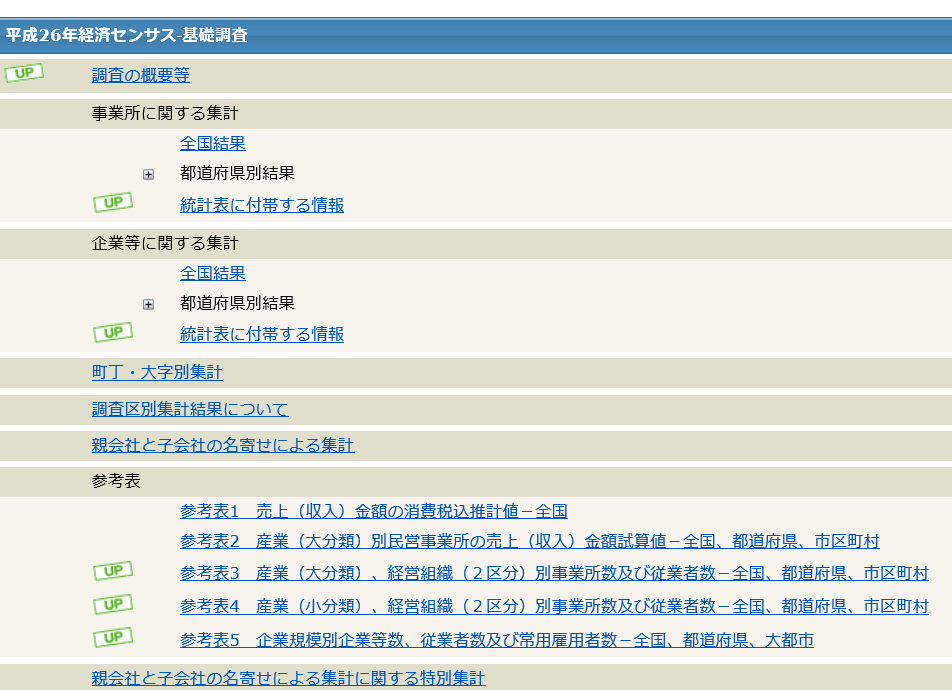 従業者数・事業所数産業（大分類）の場合・・・表番号25-3産業（中分類）の場合・・・表番号3-2　全国数値は全国結果の表番号４の上産業（小分類）の場合・・・表番号8参考表　参考表１、２○財政力をみる・総務省HP→政策→統計情報→地方財政状況調査関係資料→地方公共団体の主要財政指標一覧　http://www.soumu.go.jp/iken/shihyo_ichiran.html